HALLOWEEN AT PEIRCE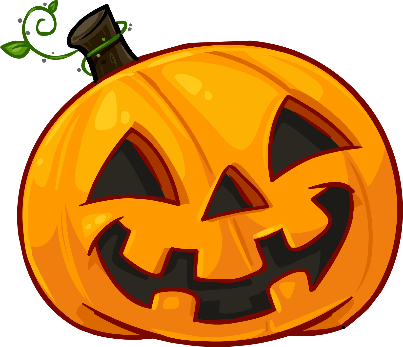 All may come To school in costume(Unless directed by your child’s teacher)Halloween parade infoPK-AM Halloween Parade - 9:30 AM - inside6th - 8th Grades - 1:30pm**3rd-5th Grades - 1:40pm**PK-2nd Grades - 1:50pm** **Meet us on the turfHALLOWEEN AT PEIRCETodos pueden venir a la escuela disfrazados(A menos que lo indique el maestro de su hijo)Información del desfile de HalloweenDesfile de Halloween PK-AM - 9:30 a.m. - dentro6 ° - 8 ° grado - 1:30 p.m.3ro-5to Grados - 1:40 pm**PK-2nd Grades - 1:50 pm**** reunirnos en el césped